MATHEMATIQUES évaluationUne pile de 12 caisses identiques mesure 180 cm de haut.Quelle est la hauteur d’une de ces caisses ? ………………………………………………20 morceaux de sucre identiques pèsent 300 grammes.Combien pèse un morceau de sucre ? ………………………………………………Dans une école, il y a deux classes de CM1.Le directeur a noté le nombre des élèves de chaque classe sur des petites fiches.Il sait qu’il y a au total 50 élèves dans l’école.Combien y a-t-il de garçons dans la deuxième classe de CM1 ?…………………………………………………………………………………..…………………………………………………………………………………..On fait des piles avec des livres tous identiques.Une pile de 5 livres a une hauteur de 6 cm.Quelle est la hauteur d’une pile :de 10 livres ?  ……………………………de 15 livres ? …………………………….de 50 livres ? ……………………………4/ Construis un triangle rectangle. Les deux côtés de l’angle droit mesurent 6cm 5mm.5/ Construis un rectangle. Sa largeur mesure 5 cm et sa longueur 8cm 5mm.6/Complète avec > ou< ou =.7/complète avec la bonne unité :a. Combien de fois 25 dans 80 ?                                                                     Tes calculs……………………………………………………………………………………b. Combien de fois 25 dans 100 ?	……………………………………………………………………………………c. Combien de fois 10 dans 128 ?……………………………………………………………………………………d. Combien de fois 8 dans 87 ?……………………………………………………………………………………Le fleuriste prépare des bouquets. Il met 12 fleurs dans chaque bouquet. Il a 250 fleurs et il a déjà préparé 8 bouquets. a. Combien reste-t-il de fleurs ?                                                                       Tes calculs……………………………………………………………………………………b. combien peut-il encore faire de bouquets ?……………………………………………………………………………………c. Combien lui restera-t-il de fleurs à la fin ?……………………………………………………………………………………3 267 x 6 =	                365 x 34 =                     432 x 206 =              1 973 x 246 =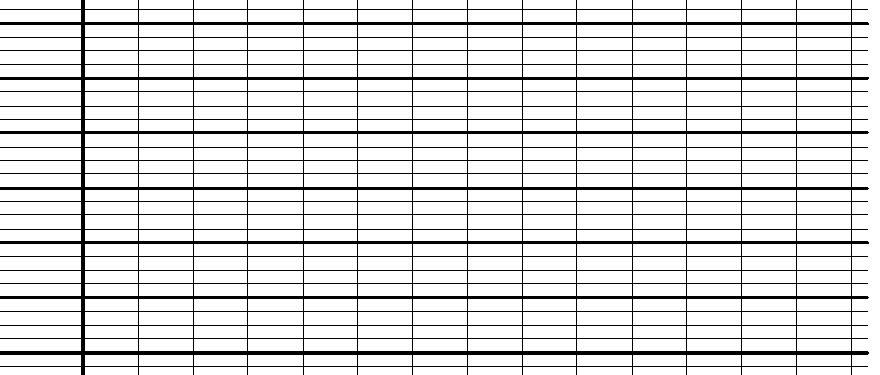 Ex1Résoudre un problème de recherche de « la valeur de chaque part ».12342Résoudre un problème avec une étape intermédiaire.12343Résoudre un problème de proportionnalité en utilisant un raisonnement approprié12344-5Reconnaître, décrire, nommer et reproduire, tracer des figures géométriques : carré, rectangle, losange, triangle rectangle.12346-7-8Connaître les unités de mesures de longueur suivantes et les relations qui les lient : le mètre, le kilomètre, le centimètre, le millimètre.12349division euclidienne de deux entiers : notion de quotient et de reste123410Addition, soustraction et multiplication.12343cm………30mm200cm………2m2dm………20cm99mm………10cm132cm………1m139mm………14cm12dm………1m45cm………5dmLa largeur d’une cage de football est de 7………La hauteur d’un livre est de 3………La longueur d’une règle est de 2 ………La longueur d’un stylo est de 14 ………La largeur d’une rue est de 8………La longueur d’une voiture est de 4 ………La longueur d’une puce est de 2 ………A : ………………..B : ………………..C : ………………..D : ………………..E : ………………..